Ashley C. Ellazar3765 Dupuis Avenue, Apt. 3Montreal, QuebecH3T 1E5Tel: 514 653-0821						e-mail : ashley_ellazar@hotmail.com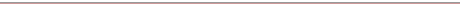 OBJECTIVE: To find a job that can fully utilize my knowledge and capabilities.EDUCATION:Hotel Management Techniques program Diploma		2013LaSalle College, MontrealSocial Science: Travel and Tourism program Diploma 	2010Dawson College, MontrealHigh School Diploma						2006La Voie High School, MontrealPERSONAL SKILLS:Honest, reliable, flexibleSociable and enjoy working with peopleStrong organizational skillsWork well as a team member and adapt well to new situationsCourteous, diplomatic, enthusiastic attitudeSelf starter, learn quicklySPECIAL SKILLSKnowledge in all Microsoft Office applications, InternetIntermediate FrenchCapable to operate IQware and Maitre’D systemWORK EXPERIENCEMARRIOTT RESIDENCE INN MONTREAL AIRPORT  			      Montreal, QuebecFood Attendant  								April 2011 – PresentGreet every guests with a smileInteract with the guestsReplenish breakfast itemsClear out tablesMaintain cleanlinessAnswer questionsMAISON DE LA PRESSE 							       Montreal, QuebecSales Associate 						           March 2007 – December 2008Greet customersCashierPrice merchandise and refillThoroughly scan every piece of merchandise for inventory controlUse my awareness to assist customers Maintain cleanliness of storeVOLUNTEER EXPERIENCEHelped students do homework at Simonne-Monet SchoolCoordination of children’s activities for Christmas Supervised servers, coordinated with the kitchen and the bar at the same time in the non- benefit events held in Marche Bonsecours and Olympic StadiumBanquet Supervisor at a non-profit organization at Marche Bonsecours, MontrealFood supervisor at a non-profit organization at Olympic Stadium, MontrealWaitress and runner (school training) at Restaurant La Fuchsia, MontrealEXTRACURRICULAR ACTIVITIESEnjoy musicEnjoy photography and travelEnjoy movies and seriesEnjoy readingEnjoy learning languagesFormer Member of The Filipino Children’s Choir of MontrealReferences available upon request